KARABUK UNIVERSITY INTERNATIONAL RELATIONS OFFICE    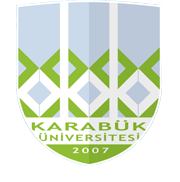 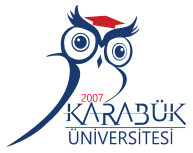 International Coordinator: Lect.Oya Önalan, International Relations CoordinatorInternational Coordinator: Lect.Oya Önalan, International Relations CoordinatorInternational Coordinator: Lect.Oya Önalan, International Relations CoordinatorPhone: +90 370 418 79 39E-mail: oyaonalan@karabuk.edu.trTel: 0090 370 4187939 /2249 ext.Fax :0090 370 4187938Address: Karabük Üniversitesi Balıklar kayasi Mevkii
Rektörlük C Blok 3. Kat
100. Yıl 78050 Karabük/TürkiyeUniversity Website: https://www.karabuk.edu.tr/en/ ECTS Information Package:https://obs.karabuk.edu.tr/oibs/bologna/ KBU IR Office Website:http://uluslararasi.karabuk.edu.tr/en Erasmus Code:  TR KARABUK01PIC Code: 945122217PIC Code: 945122217About Karabuk UniversityKarabuk University (KBU) from Turkey is a public university which offers BA, MA, MSc and PhD programmes compatible with the requirements implied by the Bologna Process. KBU holds a valid Diploma Supplement Label 2011-2014, ECTS Label 2013-2016 and Extended Erasmus Charter (2008) issued by European Commision.https://obs.karabuk.edu.tr/oibs/bologna/start.aspx?gkm=038837700389683222036570311123877638824366063836838776322303222435600 Karabuk University (KBU) from Turkey is a public university which offers BA, MA, MSc and PhD programmes compatible with the requirements implied by the Bologna Process. KBU holds a valid Diploma Supplement Label 2011-2014, ECTS Label 2013-2016 and Extended Erasmus Charter (2008) issued by European Commision.https://obs.karabuk.edu.tr/oibs/bologna/start.aspx?gkm=038837700389683222036570311123877638824366063836838776322303222435600 Fields of StudyBachelor’s Level: Computer, Mechanical, Electronics, Polymer, Railway System, Medical&Biomedical, Transportation, Automotive, Industrial, Mechatronics, Civil, Chemical, Environmental, Metalurgical and Materials Engineering, Forestry, Fine Arts, Architecture, Techonology, Medical, Business Administration, Science, English Language and Literature, Sociology, Geography, Turkish Language and Literature, History, Art History, International Relations, Archeology, Philosophy, Teology.Bachelor’s Degree:https://obs.karabuk.edu.tr/oibs/bologna/start.aspx?gkm=0175333063219431107321903667231114311113330937665355753440432198229237679311153111237840 Master’s Degree: https://obs.karabuk.edu.tr/oibs/bologna/start.aspx?gkm=04463661236582311073657037784355703777735515343803892032202365943836833291344603889637840  DoctorateDegree                        https://obs.karabuk.edu.tr/oibs/bologna/start.aspx?gkm=0245322043658232214376653889635570366663330935475366903330335495214638776378053778434480 Bachelor’s Level: Computer, Mechanical, Electronics, Polymer, Railway System, Medical&Biomedical, Transportation, Automotive, Industrial, Mechatronics, Civil, Chemical, Environmental, Metalurgical and Materials Engineering, Forestry, Fine Arts, Architecture, Techonology, Medical, Business Administration, Science, English Language and Literature, Sociology, Geography, Turkish Language and Literature, History, Art History, International Relations, Archeology, Philosophy, Teology.Bachelor’s Degree:https://obs.karabuk.edu.tr/oibs/bologna/start.aspx?gkm=0175333063219431107321903667231114311113330937665355753440432198229237679311153111237840 Master’s Degree: https://obs.karabuk.edu.tr/oibs/bologna/start.aspx?gkm=04463661236582311073657037784355703777735515343803892032202365943836833291344603889637840  DoctorateDegree                        https://obs.karabuk.edu.tr/oibs/bologna/start.aspx?gkm=0245322043658232214376653889635570366663330935475366903330335495214638776378053778434480 Administration of ERASMUS Bilateral Agreements  & Outgoing and Incoming Erasmus staff Erasmus InternshipMr. Muhammed Esad KuloğluKarabük Üniversitesi, Uluslararası İlişkiler Ofisi,Rektörlük Binası, C Blok, Kat:3Karabük/TurkeyEmail: mekuloglu@karabuk.edu.tr Tel: +90 370 4187939  - 2281Mr. Muhammed Esad KuloğluKarabük Üniversitesi, Uluslararası İlişkiler Ofisi,Rektörlük Binası, C Blok, Kat:3Karabük/TurkeyEmail: mekuloglu@karabuk.edu.tr Tel: +90 370 4187939  - 2281Outgoing & Incoming Erasmus Students from all departmentsMr.Adnan UcurEmail: adnanucur@karabuk.edu.trTel: +90 370 4187939 - 2335Mr.Adnan UcurEmail: adnanucur@karabuk.edu.trTel: +90 370 4187939 - 2335Mevlana Protocols& Outgoing & Incoming Mevlana Students from all departmentsMr.Muhammed Esad KuloğluEmail: mekuloglu@karabuk.edu.trTel: +90 370 418 79 39 - 2281Mr.Muhammed Esad KuloğluEmail: mekuloglu@karabuk.edu.trTel: +90 370 418 79 39 - 2281Academic Calendarhttps://obs.karabuk.edu.tr/oibs/bologna/start.aspx?gkm=01783220038968322203219035560219731103311013313838776378053889631120 https://obs.karabuk.edu.tr/oibs/bologna/start.aspx?gkm=01783220038968322203219035560219731103311013313838776378053889631120 Courseshttps://obs.karabuk.edu.tr/oibs/bologna/ https://obs.karabuk.edu.tr/oibs/bologna/ Can students take courses from different departments?Yes, they can.Yes, they can.Language of Instruction:English B1 Level & TurkishEnglish B1 Level & TurkishApplication Deadlines Application deadlines are 31 May for Fall Term; 15 December for Spring Term.Application deadlines are 31 May for Fall Term; 15 December for Spring Term.Recommended Arrival Date Recommended arrival date is several days before the semester starts.Recommended arrival date is several days before the semester starts.Visa RequirementsStudents should learn from the Turkish Consulates in their country if they need visa or not.Students should learn from the Turkish Consulates in their country if they need visa or not.Health InsuranceOutgoing exchange students need to get their health insurance covering their stay in Turkey. All exchange students should have a current and up to date medical insurance before arrival. International students with a private medical insurance need to confirm that their insurance covers the expenses that may occur during their stay in Turkey.Outgoing exchange students need to get their health insurance covering their stay in Turkey. All exchange students should have a current and up to date medical insurance before arrival. International students with a private medical insurance need to confirm that their insurance covers the expenses that may occur during their stay in Turkey.If Turkey and your country has a social security agreementYou need to visit your social security office (not your private insurance company, this is a Government office!!) in your country before you arrive. They will give you a document called "formular". You will get the Turkish Social security Office's approval to this document. You can use this approved formular as your insurance, in your residence permit application. Here you can find the list of agreements:Germany TA 11
Netherlands N/TUR 111
Belgium BT 8
Austria A/TR 3
France SE 208-06 A FT & SE 208-28 FT
Turkish Republic of North Cyprus KKTC/TC 3
Romania R/TR 3
Bosnia Herzegovina BH/TR 4
Czech Rep CZ/TR 111
Macedonia MC/TR 4
Luxembourg TR/L 3
Albania AL/TR 4You need to visit your social security office (not your private insurance company, this is a Government office!!) in your country before you arrive. They will give you a document called "formular". You will get the Turkish Social security Office's approval to this document. You can use this approved formular as your insurance, in your residence permit application. Here you can find the list of agreements:Germany TA 11
Netherlands N/TUR 111
Belgium BT 8
Austria A/TR 3
France SE 208-06 A FT & SE 208-28 FT
Turkish Republic of North Cyprus KKTC/TC 3
Romania R/TR 3
Bosnia Herzegovina BH/TR 4
Czech Rep CZ/TR 111
Macedonia MC/TR 4
Luxembourg TR/L 3
Albania AL/TR 4Living Cost in Karabükapp. 350 € per month including housing, heating, Internet, meals etc.app. 350 € per month including housing, heating, Internet, meals etc.Practical Information for Transportation Transportation to Karabuk
Reaching to the province of Karabuk is possible via Ankara – Istanbul highway.
Karabük is 220 km far from Ankara and 385 km far from İstanbul. 
You can find the information about the Bus Firms going to Karabük/Safranbolu  below. Ifyou   go to Ankara by plane, From Esenboğa Airport in Ankara  you can get to AŞTİ otogar the main bus station, by BELKO buses running every half hour just in front of the airport going to OTOGAR (AŞTİ)
 If you  go to İstanbul Ataturk Airport, there is an underground metro to ESENLER (OTOGAR)Main bus station. (easiest and cheapest way,) you can take metro (underground tube) directly from the Ataturk Airport   to Main Coach Station  (Esenler/OTOGAR),  it is the 10th  stop.Coach firms coming to Safranbolu /Karabuk (same),

When you  get to these two  bus stations in Ankara and İstanbul, you can  get in touch with so many bus firms going to Karabukand Safranbolu  both from Ankara and İstanbul.From Ankara 3 hours
From İstanbul 6 hours (depends on traffic sometimes less )
(SAFRANTUR / METRO TURİZM / ULUSOY / KAMİL KOÇ/ EFE TUR  )These  are the  bus companiesKAMİL KOÇ / http://www.kamilkoc.com.tr/  
EFE TUR https://www.efetur.com.tr/Bilet.php 

SAFRANTUR / http://www.safranturizm.com/ 
METRO TURİZM / http://www.metroturizm.com.tr/index.htm 
ULUSOY / http://www.ulusoy.com.tr/default.aspx Bus ticket from İstanbul is approx. 75 TL (15- € approx.) and from Ankara 40 TL  (10€ approx.)Transportation to Karabuk
Reaching to the province of Karabuk is possible via Ankara – Istanbul highway.
Karabük is 220 km far from Ankara and 385 km far from İstanbul. 
You can find the information about the Bus Firms going to Karabük/Safranbolu  below. Ifyou   go to Ankara by plane, From Esenboğa Airport in Ankara  you can get to AŞTİ otogar the main bus station, by BELKO buses running every half hour just in front of the airport going to OTOGAR (AŞTİ)
 If you  go to İstanbul Ataturk Airport, there is an underground metro to ESENLER (OTOGAR)Main bus station. (easiest and cheapest way,) you can take metro (underground tube) directly from the Ataturk Airport   to Main Coach Station  (Esenler/OTOGAR),  it is the 10th  stop.Coach firms coming to Safranbolu /Karabuk (same),

When you  get to these two  bus stations in Ankara and İstanbul, you can  get in touch with so many bus firms going to Karabukand Safranbolu  both from Ankara and İstanbul.From Ankara 3 hours
From İstanbul 6 hours (depends on traffic sometimes less )
(SAFRANTUR / METRO TURİZM / ULUSOY / KAMİL KOÇ/ EFE TUR  )These  are the  bus companiesKAMİL KOÇ / http://www.kamilkoc.com.tr/  
EFE TUR https://www.efetur.com.tr/Bilet.php 

SAFRANTUR / http://www.safranturizm.com/ 
METRO TURİZM / http://www.metroturizm.com.tr/index.htm 
ULUSOY / http://www.ulusoy.com.tr/default.aspx Bus ticket from İstanbul is approx. 75 TL (15- € approx.) and from Ankara 40 TL  (10€ approx.)